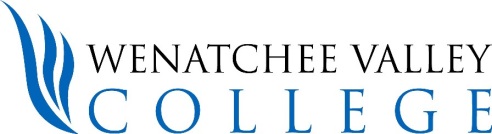 GENERAL CONTRACTThis contract is made this 		 day of_______________, by and between the Associated Students of Wenatchee Valley College and 				 . This contract is for services to be engaged under the terms and conditions set forth herein.Name of Service Provider: 										Service to be Provided: 										Dates, Times, and Conditions of Service: 							Wage Agreed Upon: 			             payable at completion of contract to:												.In the event of a dispute, controversy, or difference with reference to the service provider, the undersigned employer and service provider will each select a single arbitrator. The two arbitrators shall select a third arbitrator and the decision of the three shall be deemed a fair and just decision in resolving any and all disputes with reference to this agreement.Brett Riley						Service ProviderVice President of Administrative Services									SignatureDate							Address							City			State            Zip           Service provider’s copy           ASWVC Copy										           Admin. Copy					Telephone											Social Security Number